POWER HOUSE YOUTH CENTERRULESIt is our goal to make the Power House a safe place for all students – physically, emotionally, and spiritually. These rules are in place to help achieve this goal.   1. 	Show respect to staff and volunteers and the decisions they make.   2. 	No use of profanity or God’s name in vain. No language that is offensive, sexual in nature, or racist.  This includes what you say, as well as anything audibly or visually played on your electronic devices.   3. 	Respect all Power House property.   4. 	No weapons of any type may be brought on the property – this includes pocket knives and lighters.   5.	No tampering with fire extinguishers or smoke alarms.   6. 	No smoking or vaping on Power House property. No tobacco or vaping products permitted on Power House property. If found, they will be confiscated and parents will be contacted.   7.	Once a member signs out of a program, he/she may not return until the next program begins or the next program day unless approved by a staff member or volunteer.8. 	Public displays of affection may not go beyond handholding. No kissing, making out, touching, or lounging on one another (including legs cross on one another).9. 	No horseplay or rough housing. Absolutely no punching, hitting, running, arm wrestling, or throwing of personal property will be tolerated. A minimum two-week suspension will occur if a member is caught fighting.10. 	No one may enter the building under the influence of drugs or alcohol. Members suspected of being under the influence will be dealt with as needed. Police and parents will be contacted. Members who bring drugs or alcohol into the building will receive at least a two-week suspension.ANY EXCEPTIONS TO THESE RULES MUST GO THROUGH A DIRECTOR.If these rules are broken, Power House members will receive a written warning. After 3 written warnings for rules 1-8, they will receive a one-week suspension.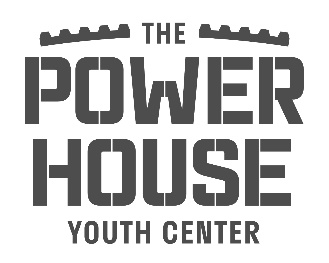 